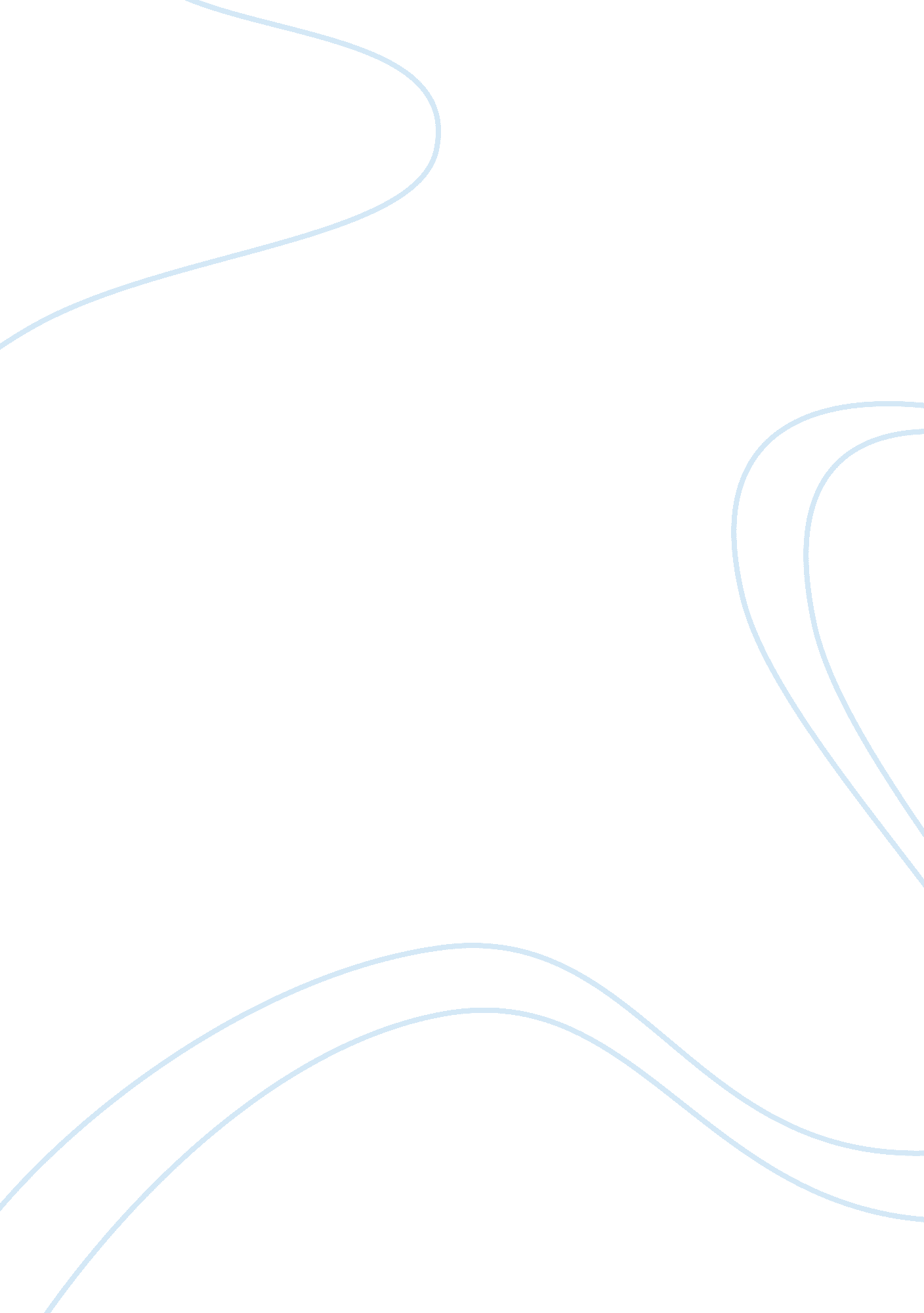 The the sufferer or anyone interested in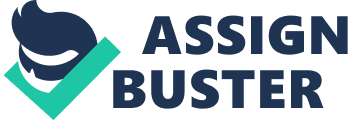 The section says that whoever voluntarily causes grievous hurt for the purpose of extorting any confession or any information, either from the sufferer or from any person who is interested in the sufferer, which may lead to the detection of an offence or misconduct, or for the purpose of constraining the sufferer or any person who is interested in the sufferer to either restore or to cause the restoration of any property or valuable security, or to satisfy any claim or demand or to give information which may lead to the restoration of any property or valuable security, shall be punished with simple or rigorous imprisonment for a term extending up to ten years and shall also be liable to fine. The section requires that grievous hurt must be caused voluntarily. The purpose must be to extort confession or information leading to detection of offence or misconduct from the sufferer or anyone interested in him, or to constrain the sufferer or anyone interested in him to restore or to cause the restoration of any property or valuable security or to satisfy any claim or demand or to give information leading to the restoration of any property or valuable security. The offence under this section is congnizable, non-bailable and non-compoundable, and is triable by court of session. 